MERSİN BÜYÜKŞEHİR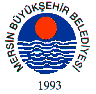 BELEDİYE MECLİSİ KARARIBirleşim Sayısı : (2)Oturum Sayısı : (1)Dönem Sayısı   : (1)Karar Tarihi    : 18/07/2014Karar Sayısı     : 309 						  		  	 	  	 	Büyükşehir Belediye Meclisi 18/07/2014 Cuma Günü Belediye Başkanı Burhanettin KOCAMAZ başkanlığında Mersin Büyükşehir Belediyesi Kongre ve Sergi Sarayı Toplantı Salonunda toplandı.Gündem maddesi gereğince; Yazı İşleri ve Kararlar Dairesi Başkanlığı’nın 15/07/2014 tarih ve 39118276-301-01/551 sayılı yazısı katip üye tarafından okundu.KONUNUN GÖRÜŞÜLMESİ VE OYLANMASI SONUNDABelediyemiz 30-31 Ağustos 2014 tarihleri arasında “Aydıncık Belediyesi Uluslararası II. Kültür Turizm ve Tarım Festivali”ni düzenleyecektir. İlçemizde bu festival geleneksel hale gelmiştir. Festivalin amacına uygun olması devletimizin ve KKTC’nin üst düzey bürokratlarının festivale iştirak etmeleri sebebiyle festival kapsamı daha geniş tutulmuş ve sevilen sanatçılarımız iştirak edeceklerdir. İlçemizde, tarih boyunca çeşitli uygarlıklar yaşam sürmüştür. Bunun neticesinde, ilçemiz tarihi birçok zenginliklerle doludur. İlçemiz, Taşeli Platosunun, Dağlık Kilikya bölümünün, Kelenderis Antik Kenti üzerinde kurulu bulunmaktadır. El değmemiş doğası, tertemiz denizi ve eşsiz kumsalları ile ilçemiz, turizmin her çeşidinin rahatlıkla yapılabileceği cazip bir merkez haline gelebilecektir.Diğer taraftan, belediyemizin bu yıl düzenleyeceği ve II.si gerçekleşecek olan Uluslararası Kültür-Turizm ve Tarım Festivali kapsamında, toplumlar arası diyalog, kültürel etkileşimler, ortak kültür oluşturulması, ortak mirasın tanıtımın yapılması ve hoşgörü anlayışının temel prensip edilmesi neticesinde ilçe tanıtımının yapılması, dolayısıyla da ülke tanıtımına katkıda bulunulması hedeflenmektedir.İlçemizin turizmde hak ettiği noktaya ulaşması ve bu sektörün mali kaynaklarından ilçe, kamu ve özel teşebbüslerinin yeterince faydalanması ve oluşacak istihdam neticesinde, ilçe halkının sosyal ve ekonomik gelişiminin sağlanması amacıyla düzenlenen bu ve benzeri festivallerin devamlılık arz etmesi, bir zaruret haline gelmiştir.Söz konusu etkinliğin Aydıncık Belediyesi’nin mevcut bütçesi ile düzenleme imkanı bulunmadığından, “Aydıncık Belediyesi Uluslararası II. Kültür Turizm ve Tarım Festivali”nin yapılabilmesi için Aydıncık Belediyesi’ne 75.000,00.-TL maddi yardım yapılmasına, yapılan oylama neticesinde, mevcudun oy birliği ile karar verildi.Burhanettin KOCAMAZ		   Enver Fevzi KÖKSAL 		Ergün ÖZDEMİR       Meclis Başkanı			       Meclis Katibi	   		   Meclis Katibi